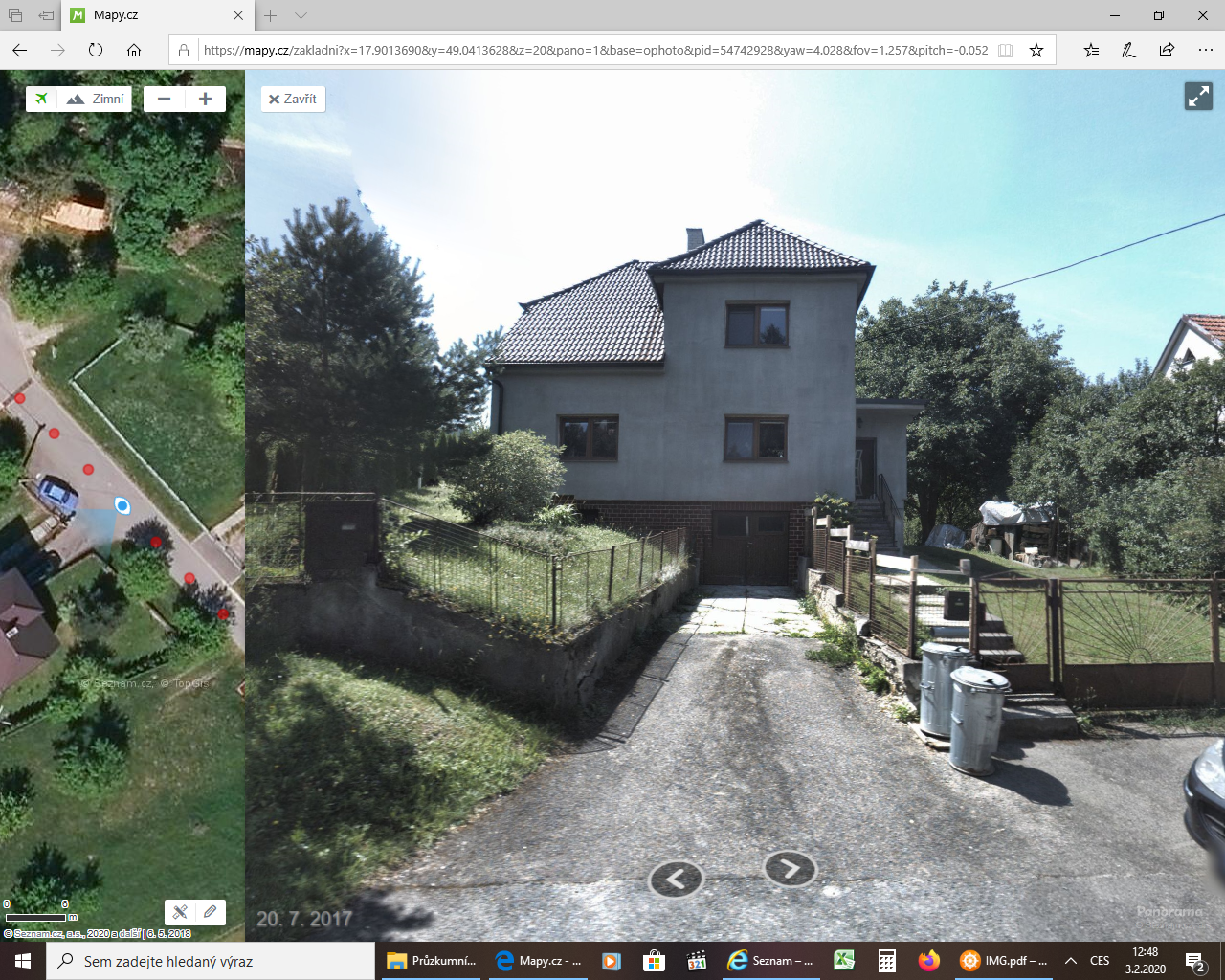 Plot vpravo se posune cca 80cm do pravé strany a postaví se ze štípaných kvádru cca 1,5-2 m vysoký.Plot vlevo se zruší a garáž bude zároveň s plynovou přípojkou.Plyn už neodebírám není napojen do domu.Garáž bude z betonových tvárnic střecha dřevěná a na ní fatrafol, 1 sekční  vrata 5-6m, bez oken a dalších dveří. Cca 2/3 v zemi. Rozměr 7*7  venkem a vyška cca 2,6m sklon střechy 5° dozadu.